The effectiveness of the ISO 9001 Quality Management System 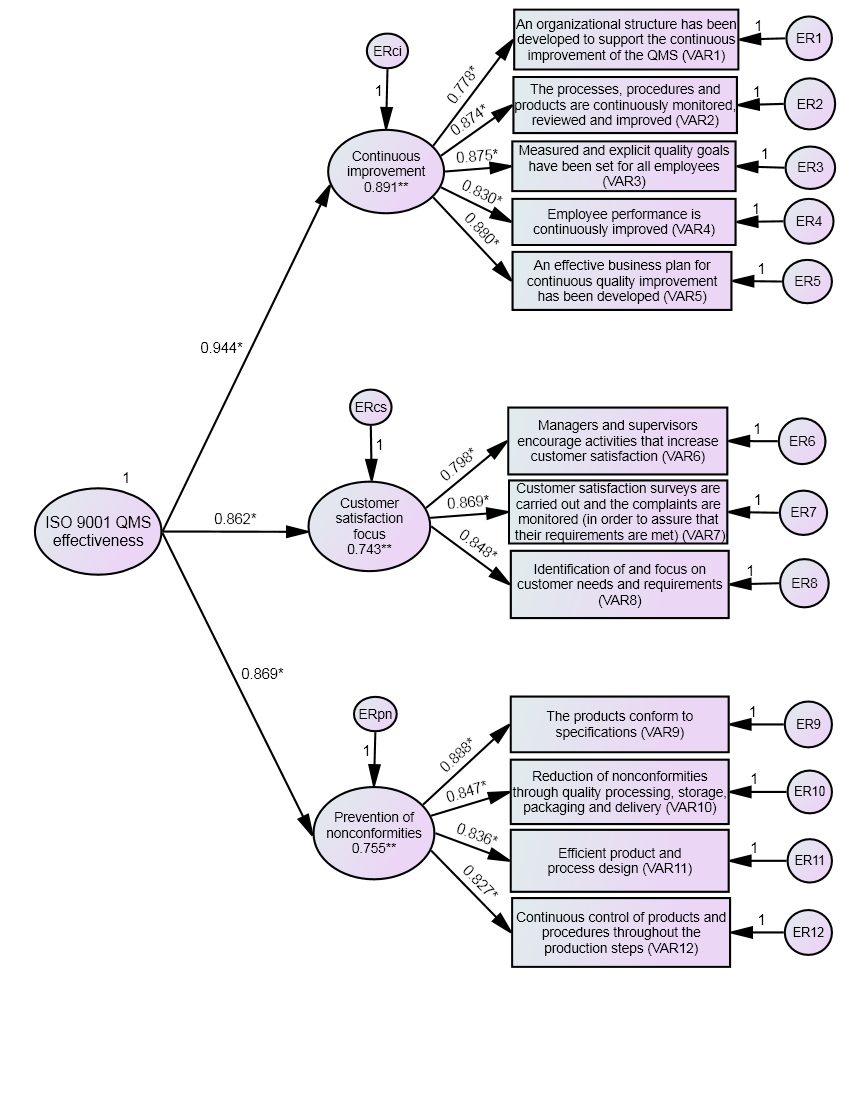 Figure 3: Second order CFA of the indicators of ISO 9001 objectives*: standardized regression weight, **: squared multiple correlations.π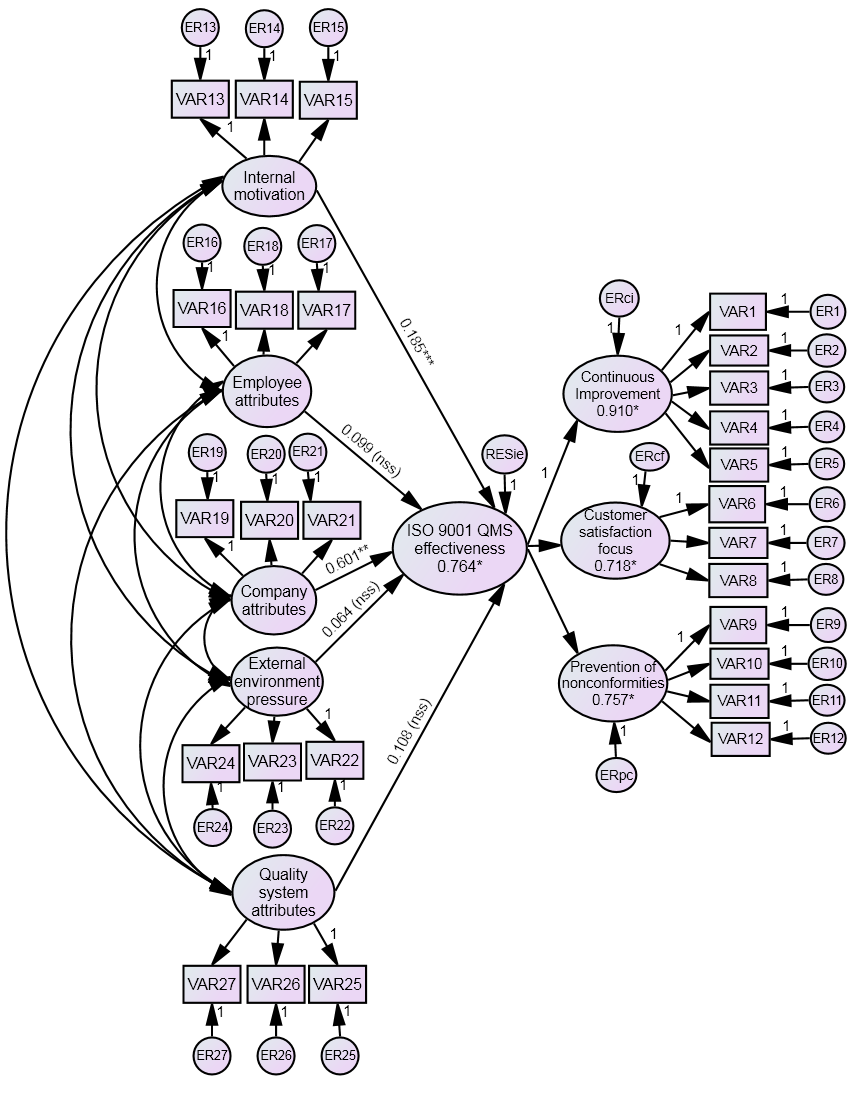 Figure 4: The structural model *: R2, **: statistically significant standardized regression weight in p=0.001, ***: statistically significant standardized regression weight in p=0.01, n.s.s.: non-statistically significant.